1) Informações fornecidas pelo Aluno:Venho pelo presente solicitar matrícula na(s) disciplina(s) correspondente(s) à atividade de Estágio Supervisionado Obrigatório do Curso de Engenharia Elétrica da UFPR assinalada(s) abaixo:TURNO DIURNO:TURNO NOTURNO (Assinale uma disciplina para Estágio Parcial ou as duas para Estágio Integral):2) Indicação de professor orientador:Caso você tenha conversado com um professor que concordou em ser seu professor orientador, indicar aqui:3) Justificativas para pedido de quebra de pré-requisito:Listar as disciplinas obrigatórias que deve:  Para alunos do diurno, indicar o número de optativas vencidas: Declaro estar ciente que minha matrícula somente será aceita se os pré-requisitos estabelecidos no Currículo do Curso de Engenharia Elétrica da UFPR referente ao Estágio Supervisionado Obrigatório forem satisfeitos ou quebra de pré requisito for aceita:Data: ____ / ____ / _______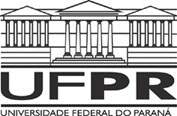 UNIVERSIDADE FEDERAL DO PARANÁSetor de TecnologiaCoordenação do Curso de Engenharia ElétricaREQUERIMENTO DE MATRÍCULA EM ESTÁGIO SUPERVISIONADO OBRIGATÓRIONome:Matrícula: GRR e-mail:e-mail:CódigoDisciplinaCarga mínima a ser integralizada[    ]TE104Estágio Supervisionado Integral585 horas[    ]TE150Estágio Supervisionado Parcial I360 horas[    ]TE151Estágio Supervisionado Parcial II225 horasCódigoDisciplinaCarga mínima a ser integralizada[    ]TE291Estágio Supervisionado I210 horas[    ]TE292Estágio Supervisionado II210 horasProf. Orientador: Disciplinas obrigatórias que deve:Justificativas:XXX Horas